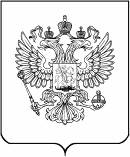 ФЕДЕРАЛЬНАЯ СЛУЖБА ПО ТРУДУ И ЗАНЯТОСТИГОСУДАРСТВЕННАЯ ИНСПЕКЦИЯ ТРУДА В ЧУВАШСКОЙ РЕСПУБЛИКЕИнформационный бюллетень «Обзор несчастных случаев в организациях строительной сферы Чувашской Республики за 2 квартал 2022 года»Основной целью бюллетеня является информирование работодателей и специалистов по охране труда об обстоятельствах и причинах несчастных случаев на производстве. Использование работодателями бюллетеня позволит принять предупредительные меры по профилактике подобных случаев производственного травматизма. Во 2 квартале 2022 года в организациях строительной отрасли зарегистрировано 2  несчастных случая со смертельным исходом и 1 несчастный случай, относящийся к категории тяжелых.Так, 6 апреля 2022 года произошел смертельный несчастный случай на объекте строительства многоэтажного жилого дома на площади Речников в    г. Чебоксары. В результате падения листа фанеры с высоты 14 этажа был смертельно травмирован работник, привлеченный ООО «Миза» в качестве подсобного рабочего по договору гражданско-правового характера.Причиной гибели работника стала неудовлетворительная организация производства работ ООО «Миза» при выполнении строительно-монтажных работ, выразившаяся в непринятии мер ООО «Миза» по исключению падения  элементов опалубки (фанерного листа), предусмотренных организационно-технологической документацией на строительство объекта.Второй несчастный случай со смертельным исходом произошел 22 апреля 2022 года на объекте реконструкции молодежного общественного центра в Батыревском районе Чувашской Республики. При выполнении работ по кладке кирпичных стен шахты дымоудаления молодежного общественного центра, работник, выполнявший каменные работы по договору гражданско-правового характера с ООО «Энергострой», упал с подмостей каменщика, установленных ООО «Энергострой» в 5 ярусов и в результате полученных травм скончался.В ходе расследования несчастного случая было установлено, что работы, производимые ООО «Энергострой» по реконструкции здания, производились по проекту производства работ, не содержещему мероприятий и решений по определению технических средств и методов работ по возведению шахты дымоудаления на объекте реконструкции. Также  установлено, что использование данных подмостей не предусмотрено проектом производства строительных работ и они не имеют защитных ограждений высотой 1,1 м и не обеспечивают безопасность работника от падения с высоты.Несчастный случай с тяжелым исходом произошел 2 июня 2022 года на объекте строительства общеобразовательной школы в микрорайоне «Садовый» в г. Чебоксары. При выполнении работ по устройству навесного вентилируемого фасада строительного объекта, в результате падения со строительных лесов, получил множественные травмы тела работник, привлеченный ООО «А-Строй» в качестве монтажника по договору гражданско-правового характера.Причиной падения работника стала неудовлетворительная организация производства работ, выразившаяся в эксплуатации ООО «А-Строй» строительных лесов ЛРСП-20, не оборудованных защитными ограждениями высотой не менее 1,1 м, предотвращающими возможное падение людей.Кроме того, в ходе расследования было установлено, что производство работ по устройству вентилируемого фасада общеобразовательной школы осуществлялись ООО «А-Строй» без организационно-технологической документации на строительное производство (Проекта производства монтажных работ, Плана работ на высоте, технологических карт), предусматривающей перечень мероприятий и решений по определению технических средств и методов работ для конкретных видов выполняемых процессов и работ, обеспечивающих выполнение требований законодательства Российской Федерации по охране труда.Кроме того, ООО «А-Строй» допущены к эксплуатации леса без приемки комиссией с оформлением акта, без соблюдения схем их применения.Анализ травматизма в строительной сфере свидетельствует о неудовлетворительной организации работ повышенной опасности, в том числе, выполняемых с использованием средств подмащивания. Кроме того, нарушения трудового законодательства, связанные с уклонением от оформления или ненадлежащим оформлением трудового договора либо заключением гражданско-правового договора, фактически регулирующим трудовые отношения между работником и работодателем в строительной сфере  приобрели массовый характер.Должностные и юридические лица вышеназванных организаций за допущенные нарушения привлечены к административной ответственности в виде штрафов, материалы расследований несчастных случаев направлены в следственные органы для принятия решений о привлечении виновных лиц к уголовной ответственности.  Исходя из анализа причин травматизма и выявленных нарушений в результате расследования несчастных случаев на производстве, в целях повышения качества и эффективности работы, направленной на снижение производственного травматизма, улучшения условий труда, необходимо:Во исполнение требований ст. 15 Трудового кодекса Российской Федерации не допускать заключение гражданско-правовых договоров, фактически регулирующих трудовые отношения между работником и работодателем.Во исполнение ст. 214 Трудового кодекса Российской Федерации при выполнении строительного производства на территории действующих производственных объектов, совместно со всеми привлекаемыми по договорам юридическими лицами, обеспечить применение положений Примерного перечня мероприятий по предотвращению случаев повреждения здоровья работников (при производстве работ (оказании услуг) на территории, находящейся под контролем другого работодателя (иного лица), утвержденного Приказом Минтруда России от 22.09.2021 N 656н.В соответствии с требованиями Правил по охране труда при строительстве, реконструкции и ремонте, утвержденных Приказом Минтруда России от 11.12.2020 N 883н, организация и проведение строительного производства на объектах капитального строительства должны осуществляться в соответствии с организационно-технологической документацией на строительное производство, которая предусматривает перечень мероприятий и решений по определению технических средств и методов работ, обеспечивающих выполнение требований законодательства Российской Федерации по охране труда.В соответствии с требованиями Правил по охране труда при работе на высоте, утвержденных Приказом Минтруда России от 16.11.2020 N 782н, обеспечить правильный выбор и использование средств защиты. В организационно-технологической документации на производство работ на высоте определять номенклатуру устройств, приспособлений и средств индивидуальной и коллективной защиты работников от падения с высоты и потребность в них, места и способы крепления систем обеспечения безопасности работ на высоте, пути и средства подъема работников к рабочим местам или местам производства работ и т.д.Предлагается использовать для информирования организаций строительной сферы.03.08.2022